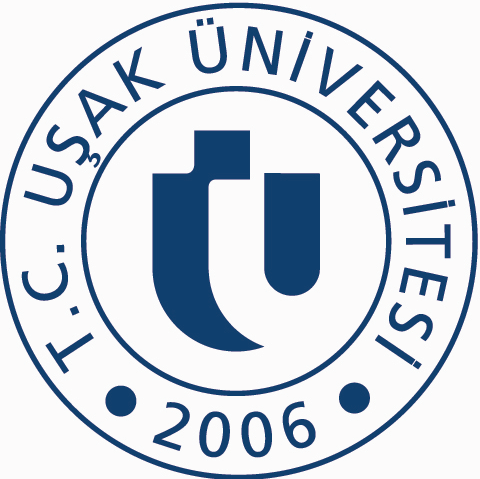 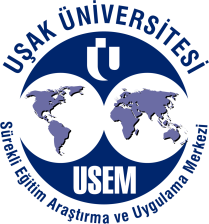 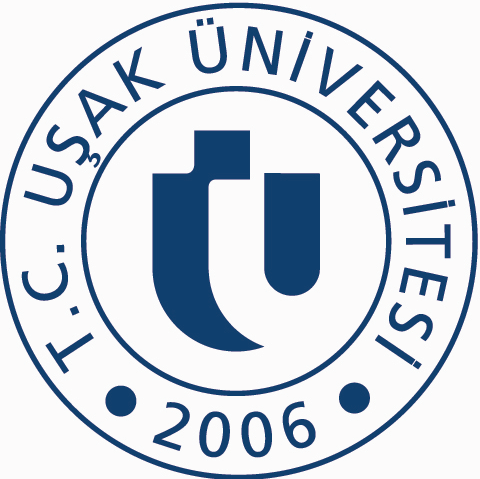 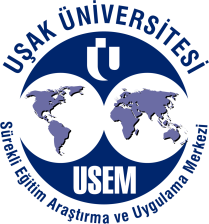 KURSİYER BAŞVURU FORMUAdı SoyadıT.C. Kimlik NoÖğrenim Gördüğü ya da Mezun Olduğu Faküle/BölümKatılmak İstediği Kurs/Eğitim/ProgramYabancılara Türkçe Öğretimi Sertifika ProgramıAdres BilgileriE-posta AdresiTelefon No         Yukarıda belirttiğim bilgiler doğrultusunda ilgili kurs programına ön başvurumun yapılması hususunu arz ederim.  E-Posta: usem@usak.edu.tr*Bu eğitim programına Türkçe Öğretmenliği, Türk Dili ve Edebiyatı Öğretmenliği, Türk Dili ve Edebiyatı Bölümü, Çağdaş Türk Lehçeleri ve Edebiyatları Bölümü Mezunları, bu alanlarda lisansüstü eğitim yapanlar ile bu bölümlerde öğrenim gören 3. ve 4. Sınıf öğrencileri başvurabilir.  Not: Yukarıdaki tüm bilgiler eksiksiz doldurulmalıdır.                                                                                                                               Yukarıda belirttiğim bilgiler doğrultusunda ilgili kurs programına ön başvurumun yapılması hususunu arz ederim.  E-Posta: usem@usak.edu.tr*Bu eğitim programına Türkçe Öğretmenliği, Türk Dili ve Edebiyatı Öğretmenliği, Türk Dili ve Edebiyatı Bölümü, Çağdaş Türk Lehçeleri ve Edebiyatları Bölümü Mezunları, bu alanlarda lisansüstü eğitim yapanlar ile bu bölümlerde öğrenim gören 3. ve 4. Sınıf öğrencileri başvurabilir.  Not: Yukarıdaki tüm bilgiler eksiksiz doldurulmalıdır.                                                                                                                      